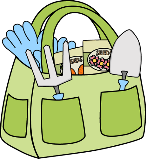 Members of the School Grounds KeepersMembers of the School Grounds KeepersMembers of the School Grounds KeepersMembers of the School Grounds Keepers Aims of the School Grounds Keepers Aims of the School Grounds Keepers Aims of the School Grounds Keepers Aims of the School Grounds KeepersKeep playgrounds free from litter and tidyPlant wild flowers and treesContinue to use outdoor area (ECO garden)Bird feeders/houses Targets: September 2022 – June 2023Targets: September 2022 – June 2023Targets: September 2022 – June 2023Targets: September 2022 – June 2023Create litter picking rota and implement as soon as possibleFind out if we have enough bins or if we need to adapt them to stop the birds taking litter out of themStart planting and preparingHow we will achieve our targets  How we will achieve our targets  How we will achieve our targets  How we will achieve our targets  Research Measuring ExploringDo planning Plant Work as a group EvaluationEvaluationEvaluationEvaluation